Travail à faire Après avoir lu le document, répondez aux questions suivantes :Quels sont les principaux risques à l'international ?Quels éléments économiques et politiques influencent le risque pays ?En quoi le risque commercial de crédit se distingue-t-il du risque pays ?Doc.  La gestion du risque client à l’internationalPour les exportateurs, l’un des risques les plus importants est le risque client. Qu’un client fasse défaut sur le paiement d’une livraison et l’équilibre financier de l’entreprise peut être atteint. À l’international, ce risque revêt deux composantes essentielles le risque pays et le risque commercial.Le risque commercial se rapporte aux aspects spécifiques des transactions commerciales internationales, tandis que le risque pays englobe les facteurs plus larges liés à l'environnement dans lequel ces transactions ont lieu. Les entreprises internationales doivent prendre en compte ces deux types de risques pour gérer efficacement leurs opérations internationales.1. Risque paysIl se rapporte aux facteurs politiques, économiques et sociaux spécifiques à un pays donné, qui peuvent avoir un impact sur les activités commerciales internationales. - Risque politique : Les changements politiques, les guerres, les nationalisations, les troubles civils, les embargos et les sanctions économiques, peuvent perturber les opérations commerciales.- Risque de change : Les fluctuations des taux de change peuvent affecter les revenus, les coûts et les marges bénéficiaires des entreprises internationales.- Risque de réglementation : Les différences en matière de réglementation douanière, fiscale, de conformité et de propriété intellectuelle d'un pays à l'autre peuvent influencer la facilité de faire des affaires et les coûts associés.- Risque économique : Les conditions économiques du pays, telles que l'inflation, la stabilité financière, la demande des consommateurs et la croissance économique, peuvent influencer la rentabilité et le succès des entreprises.- Risque de crédit pays : Les entreprises peuvent courir le risque que les institutions financières du pays ne puissent pas effectuer des paiements ou que le pays fasse défaut sur sa dette, ce qui peut avoir des répercussions sur les activités commerciales.2. Risque commercialIl concerne les dangers spécifiques qui peuvent survenir dans le cadre des activités commerciales internationales. Il est principalement lié aux transactions commerciales entre les entreprises et peut inclure les éléments suivants :- Risque de crédit : Le risque que l'acheteur n'honore pas ses engagements de paiement, ce qui peut entraîner des pertes financières pour le vendeur. Cela peut être dû à la solvabilité de l'acheteur, à sa capacité à payer ou à des retards de paiement.- Risque de qualité : Le risque que les produits ou les services fournis ne répondent pas aux normes de qualité attendues, ce qui peut entraîner des problèmes de satisfaction du client, des retours de produits et une perte de réputation.- Litiges commerciaux : Les désaccords ou les litiges entre les parties contractantes peuvent survenir en raison de différences dans les termes du contrat, des problèmes de livraison ou de qualité, et d'autres problèmes liés à la transaction commerciale.- Risque logistique : Les problèmes liés au transport, tels que des retards, des pertes de marchandises ou des dommages, peuvent entraîner des coûts supplémentaires et des retards dans la livraison.- Risque de contrefaçon : Les entreprises peuvent être confrontées au risque que leurs produits soient contrefaits sur les marchés étrangers, ce qui peut nuire à leur réputation et à leurs ventes.RéponsesQuels sont les principaux risques à l'international ?Quels éléments économiques et politiques influencent le risque pays ?En quoi le risque commercial de crédit se distingue-t-il du risque pays ?Réflexion 4 - Identifier les risques liés à l’exportationRéflexion 4 - Identifier les risques liés à l’exportationRéflexion 4 - Identifier les risques liés à l’exportationDurée : 30’ou 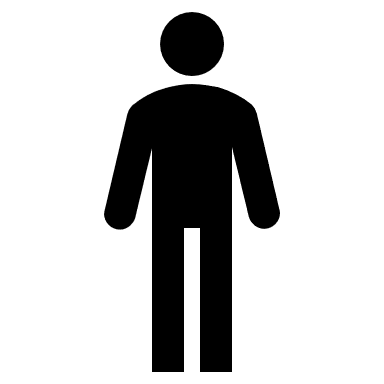 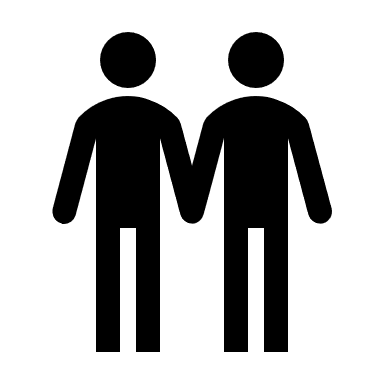 Source